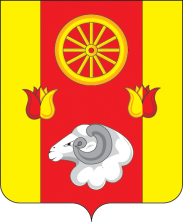                                                РОССИЙСКАЯ  ФЕДЕРАЦИЯРОСТОВСКАЯ ОБЛАСТЬРЕМОНТНЕНСКИЙ РАЙОНАДМИНИСТРАЦИЯ ДЕНИСОВСКОГО СЕЛЬСКОГО ПОСЕЛЕНИЯПОСТАНОВЛЕНИЕ В целях реализации статьи 160.1 Бюджетного кодекса Российской Федерации  ПОСТАНОВЛЯЮ:1. Утвердить Порядок осуществления органами местного самоуправления Денисовского сельского поселения бюджетных полномочий главных администраторов доходов бюджета Денисовского сельского поселения Ремонтненского района согласно приложению № 1 к настоящему постановлению.2.Настоящее постановление подлежит официальному обнародованию.3. Контроль за выполнением настоящего постановления возложить на начальника сектора экономики и финансов Е.Н. Новомлинову.Глава Администрации Денисовского сельского поселения                                       М.В. МоргуновПостановление вносит:сектор экономики и финансовАдминистрации Денисовского сельского поселения ПОРЯДОКосуществления органами местного самоуправления Денисовского сельского поселения бюджетных полномочий главных администраторов доходов бюджета Денисовского сельского поселения Ремонтненского района1. Органы местного самоуправления Денисовского сельского поселения (далее - главные администраторы доходов бюджета) в качестве главных администраторов доходов бюджета Денисовского сельского поселения Ремонтненского района:1.1. Формируют и утверждают перечень администраторов доходов бюджета, подведомственных главному администратору доходов бюджета.1.2. Формируют и представляют в Администрацию сельского поселения следующие документы:прогноз поступления доходов в сроки, установленные постановлением Администрации Денисовского сельского поселения; аналитические материалы по исполнению бюджета в части доходов бюджета Денисовского сельского поселения Ремонтненского района;сведения, необходимые для составления проекта соответствующего бюджета;сведения, необходимые для составления и ведения кассового плана;сведения о закрепленных за ним источниках доходов бюджета для включения в перечень источников доходов Российской Федерации и реестр источников доходов бюджета Денисовского сельского поселения Ремонтненского района.1.3. Формируют и представляют бюджетную отчетность главного администратора доходов бюджетов по формам и в сроки, которые установлены законодательством Российской Федерации и Ростовской области.1.4. Исполняют в случаях, установленных законодательством Российской Федерации, полномочия администратора доходов бюджетов в соответствии с принятыми правовыми актами об осуществлении полномочий администратора доходов бюджетов.1.5. Утверждают методику прогнозирования поступлений доходов в бюджеты бюджетной системы Российской Федерации и законодательством Ростовской области, включающую все доходы, в отношении которых они осуществляют полномочия главных администраторов доходов, в соответствии с общими требованиями к такой методике, установленными Правительством Российской Федерации.1.6. Формируют в электронной форме в перечне источников доходов Российской Федерации в государственной интегрированной информационной системе управления общественными финансами «Электронный бюджет» в порядке, установленном Министерством финансов Российской Федерации, сведения об источниках доходов бюджета Денисовского сельского поселения Ремонтненского района, в отношении которых главные администраторы доходов бюджетов бюджетной системы Российской Федерации осуществляют бюджетные полномочия администратора доходов бюджетов в соответствии с правовыми актами, предусмотренными подпунктом 1.4 настоящего пункта, и порядком, предусмотренным пунктом 2 настоящих Правил.2. Главные администраторы доходов бюджетов не позднее 15 дней до начала финансового года утверждают правовой акт, устанавливающий порядок и наделяющий их полномочиями администратора доходов бюджетов бюджетной системы Российской Федерации, который должен содержать следующие положения:2.1. Закрепление перечня источников доходов бюджета Денисовского сельского поселения Ремонтненского района, полномочия, по администрированию которых они осуществляют, с указанием нормативных правовых актов Российской Федерации и муниципальных правовых актов, являющихся основанием для администрирования данного платежа. При формировании перечня источников доходов необходимо отразить особенности, связанные с их детализацией, если такое право дано главному администратору доходов бюджетов в соответствии с законодательством Российской Федерации.2.2. Наделение администраторов доходов бюджетов в отношении закрепленных за ними источников доходов бюджета следующими бюджетными полномочиями:начисление, учет и контроль за правильностью исчисления, полнотой и своевременностью осуществления платежей в бюджет, пеней и штрафов по ним;взыскание задолженности по платежам в бюджет, пеней и штрафов;принятие решений о возврате излишне уплаченных (взысканных) платежей в бюджет, пеней и штрафов, а также процентов за несвоевременное осуществление такого возврата и процентов, начисленных на излишне взысканные суммы, и представление в Управление Федерального казначейства по Ростовской области (далее – Управление  Федерального  казначейства) поручений (сообщений) для осуществления возврата в порядке, установленном Министерством финансов Российской Федерации;принятие решения о зачете (уточнении) платежей в бюджеты бюджетной системы Российской Федерации и представление соответствующего уведомления в Управление Федерального казначейства;принятие решения о признании безнадежной к взысканию задолженности по платежам в бюджет;2.3. Определение порядка заполнения (составления) и отражения в бюджетном учете первичных документов по администрируемым доходам бюджетов или указание нормативных правовых актов Российской Федерации и (или) муниципальных правовых актов, регулирующих данные вопросы.2.4. Определение порядка и сроков сверки данных бюджетного учета администрируемых доходов бюджетов в соответствии с нормативными правовыми актами Российской Федерации или указание нормативных правовых актов Российской Федерации и (или) муниципальных правовых актов, регулирующих данные вопросы.2.5. Определение порядка действий администраторов доходов бюджетов при уточнении невыясненных поступлений в соответствии с нормативными правовыми актами Российской Федерации, в том числе нормативными правовыми актами Министерства финансов Российской Федерации, или указание нормативных правовых актов Российской Федерации и (или) муниципальных правовых актов, регулирующих данные вопросы.2.6. Определение порядка действия администраторов доходов бюджетов по взысканию дебиторской задолженности по платежам в бюджет, пеням и штрафам по ним в досудебном порядке (с момента истечения срока уплаты соответствующего платежа в бюджет (пеней, штрафов) до начала работы по их принудительному взысканию).2.7. Требование об установлении администраторами доходов бюджетов регламента реализации полномочий по взысканию дебиторской задолженности по платежам в бюджет, пеням и штрафам по ним, разработанного в соответствии с общими требованиями, установленными Министерством финансов Российской Федерации.2.8. Определение порядка действий администраторов доходов бюджетов при принудительном взыскании администраторами доходов бюджета с плательщика платежей в бюджет, пеней и штрафов по ним через судебные органы или через органы принудительного исполнения Российской Федерации в случаях, предусмотренных законодательством Российской Федерации (в том числе определение перечня необходимой для заполнения платежного документа информации, которую необходимо довести до суда (мирового судьи) и (или) судебного пристава-исполнителя в соответствии с нормативными правовыми актами Российской Федерации, в том числе нормативными правовыми актами Министерства финансов Российской Федерации) или указание нормативных правовых актов Российской Федерации и (или) муниципальных правовых актов, регулирующих данные вопросы.2.9. Определение порядка и сроков представления бюджетной отчетности в орган, организующий исполнение соответствующего бюджета по доходам, зачисляемым в местный бюджет, или указание нормативных правовых актов Российской Федерации и (или) муниципальных правовых актов, регулирующих данные вопросы.2.10. Определение срока уточнения платежей в бюджеты бюджетной системы Российской Федерации в случае изменения кодов классификации доходов бюджетов Российской Федерации.2.11. Предоставление информации, необходимой для уплаты денежных средств физическими и юридическими лицами за государственные и муниципальные услуги, а также иных платежей, являющихся источниками формирования доходов бюджетов, в Государственную информационную систему о государственных и муниципальных платежах в соответствии с порядком, установленным Федеральном законом от 27.07.2010 № 210-ФЗ «Об организации предоставления государственных и муниципальных услуг», за исключением случаев, предусмотренных законодательством Российской Федерации.2.12. Иные положения, необходимые для реализации полномочий администратора доходов бюджетов.3. Главные администраторы (администраторы) доходов бюджета до начала очередного финансового года доводят до плательщиков сведения о реквизитах счетов и информацию о заполнении расчетных документов.4. В случае изменения состава и (или) функций главных администраторов доходов бюджетов главный администратор доходов бюджетов, который наделен полномочиями по их взиманию, доводит эту информацию до финансового органа Администрации Денисовского сельского поселения.5. Формирование документов, содержащих сведения, составляющие государственную тайну, осуществляется в соответствии с законодательством Российской Федерации о государственной тайне. 15.08.2023     № 56          п. ДенисовскийОб утверждении Порядка осуществления органами местного самоуправления Денисовского сельского поселения бюджетных полномочий главных администраторов доходов бюджета Денисовского сельского поселенияПриложение № 1к постановлениюАдминистрацииДенисовского сельского поселенияот 15.08.2023 № 56